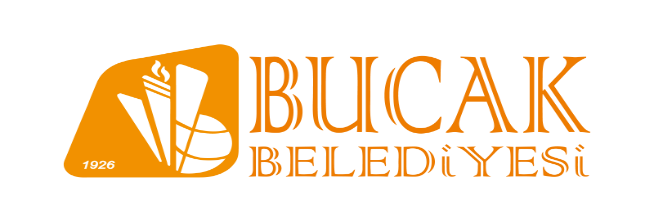 GENÇLİK MECLİSİ BAŞVURU FORMU    Ek: Kimlik Fotokopisi A - BAŞVURU BİLGİLERİA - BAŞVURU BİLGİLERİA - BAŞVURU BİLGİLERİA - BAŞVURU BİLGİLERİT.C. Kimlik NoFOTOĞRAF (ZORUNLU)Adı SoyadıFOTOĞRAF (ZORUNLU)Doğum TarihiFOTOĞRAF (ZORUNLU)Cep TelefonuFOTOĞRAF (ZORUNLU)Ana AdıTel :FOTOĞRAF (ZORUNLU)Baba AdıTel :FOTOĞRAF (ZORUNLU)E-Posta Adresi      @      @      @Ev AdresiA) Bölümdeki bilgilerimi doğruluyorum. ‘’Bucak Belediyesi Gençlik Meclisi’’ Projesine katılmak istiyorum.AD – SOYAD / İMZA…./.…./20….Not: 18 yaşından büyük olan kişiler tarafından doldurulması zorunludur.AdıSoyadıT.C. Kimlik NoTelefonA) Bölümdeki bilgileri bulunan kişinin velisi olarak ‘’Bucak Belediyesi Gençlik Meclisi’’ Projesine katılmasına izin veriyorum. Tarih – İmza Not:18 yaşından küçük olan kişilerin velileri tarafından doldurulması zorunludur.A) Bölümdeki bilgileri bulunan kişinin velisi olarak ‘’Bucak Belediyesi Gençlik Meclisi’’ Projesine katılmasına izin veriyorum. Tarih – İmza Not:18 yaşından küçük olan kişilerin velileri tarafından doldurulması zorunludur.